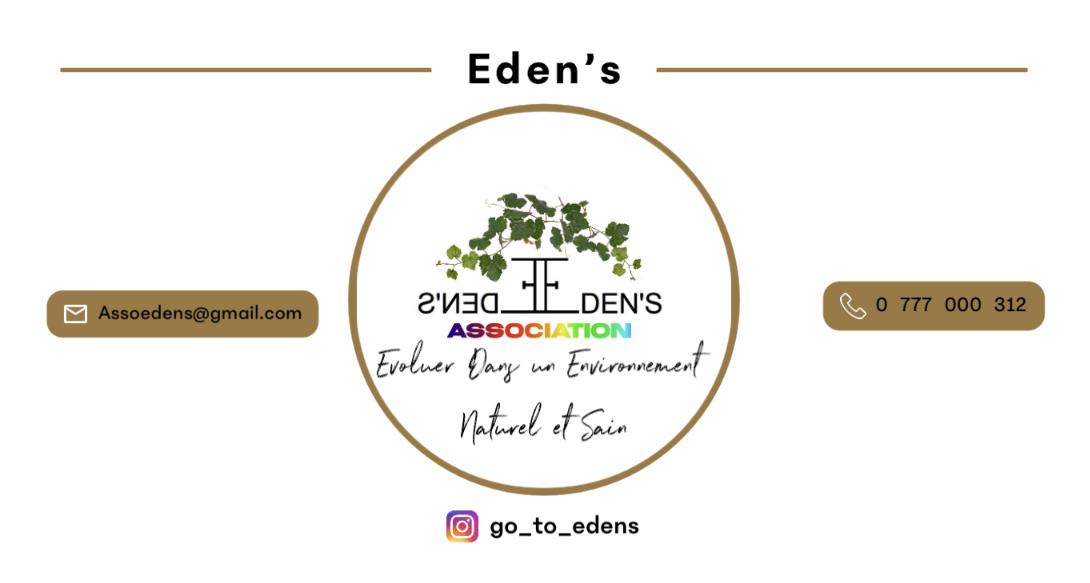 PUCES - VIDE-GRENIER - TROC NOM : __________________________________________________________Prénom : ________________________________________________________Téléphone : ______________________________________________________Mail : ___________________________________________________________Adresse : ________________________________________________________                ________________________________________________________Immatriculation du véhicule : ____________________Taille du stand souhaité : ______________ Nombre de place : _______________Je soussigné _______________________________________Atteste sur l’honneur ma non-participation à deux autres manifestations de même nature au cours de l’année civile (Cf Décret n°2009-16 du 7 janvier 2009)Déclare avoir lu le règlement de l'événement organisé par Eden'S et en accepte les termes dans sa totalité,Date et Signature :Fiche d’inscription      